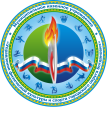 Муниципальное казенное учреждение«Управление физической культуры и спорта городского округа Богданович»Гагарина  ул., дом 32,  город Богданович, 623530тел./факс 8(34376) 5-00-20__________________________________________________________ПРИКАЗот 27.01.2022г.										№ 7«О проведении тренировки в структурном подразделении С/к «Колорит»На основании распоряжения АТК от 26.01.2022 № 18-р «О проведении тренировки в целях совершенствования антитеррористической защищенности на объектах ГО Богданович» и во исполнения графика проведения тренировок учений по действиям  сотрудников учреждений (организаций) при угрозе совершения террористического акта, а также по безопасной и своевременной эвакуации на территории городского округа Богданович, в  целях поддержания на современном уровне профессиональной и психофизиологической готовности персонала в структурном подразделении С/к «Колорит», необходимой для осуществления успешных действий по эвакуации, а также для обучения порядку и правилам взаимодействия персонала объекта с оперативными службами городского округа БогдановичПРИКАЗЫВАЮ:1.Провести  тренировку в МКУ УФКиС  ГО Богданович в структурном подразделении С/к «Колорит», по теме «Действия сотрудников Спортивного комплекса «Колорит» при угрозе совершения или совершении террористического акта, а также по безопасной  и своевременной эвакуации в безопасные районы»2.Провести тренировку по адресу Свердловская область Богданович ул. Степана Разина д.43, С/к «Колорит», 31 января 2022 года в 10-00 ч. 3.Начальником штаба по подготовке и проведении  тренировки назначить заместителя директора по АХЧ – Барабанова В.М.заместителем начальника штаба назначить И.о заведующего структурным подразделением С/к «Колорит»  - Барабанова В.М.4.Начальнику штаба тренировки:- представить на утверждение документы директору МКУ УФКиС ГО Богданович  по подготовке и проведению тренировки (план, порядок, инструкции проведения тренировки) в срок до 30 января 2022 года.-Оповестить взаимодействующие органы о проведении тренировки в структурном подразделении С/к «Колорит», за два дня до начала тренировки;5. Заместителю начальника штаба – Барабанову В.М., провести комплекс мероприятий по слаженности действиям персонала и предупреждению травматизма в период проведения тренировки, ознакомить с инструкцией персонал С/к «Колорит». 6.Ответственность за соблюдение мер безопасности, установленных на тренировке, возлагается на начальника штаба  и сотрудников, участвующих в тренировке. 7. Начальнику штаба тренировки по окончанию тренировки подготовить справку (отчет) «Об итогах организации, подготовки и проведения тренировки», с указанием недостатков, выявленных в ходе тренировки и мероприятий направленных на устранения этих недостатков.8. Контроль за исполнением настоящего приказа оставляю за собой.Директор МКУ УФКиС ГО Богданович				И.А. ПриваловаС приказом ознакомлены:_____________________________________.